 Delta Academy Program Information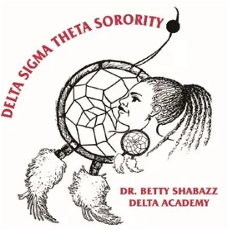 The Dr. Betty Shabazz Delta Academy, a national sorority initiative, is a free program for young ladies ages 11-14 to help them succeed in areas of math, science and technology. The goal is to encourage the young ladies to pursue higher education and ultimately attain non-traditional careers for women. The young ladies are engaged in a variety of activities to include (but not limited to):hands-on science experiments, technology, reading, self-esteem sessions, cultural field trips, college tours and many other exciting activities. The Delta Academy Program’s major emphasis is social/emotional development, physiological transitioning and exposure to global ideals and learning opportunities.The goals for Delta Academy are:▵	To promote positive societal interactions▵	To develop effective written and oral communication skills▵	To encourage self-confidence, self-motivation, and self-discipline▵	To foster meaningful public service, including mentoring and networking▵	To assist with the exploration of various career paths and means for obtaining them (college and/or vocational skills training)▵	To support talents in academics, technology, sports, and fine arts▵	To maintain moral values and personal pride while experiencing the crossroads of lifeThe mission of the Delta Academy Committee is to provide young ladies with a firm structural program that will enhance their self-esteem, academic achievement, leadership skills, and cultural awareness. This, in turn, will provide them with the opportunity to develop emotionally, socially, and intellectually and be prepared to take an active role in their success as they face the challenges of the world.The goals and objectives of the Delta Academy Committee will be accomplished through a series of workshops and community service activities using the following framework:▵	Scholarship & College Exploration (Academic Excellence)▵	Sisterhood (Self Esteem, Health Awareness, & Leadership)▵	Financial Fortitude (Financial Awareness)▵	Service (Social Responsibility Obtained through Community Service)▵	Workforce Preparation (Career Readiness & Engagement) Delta Academy Participation Criteria for Participation:▵	Participation in the Delta Academy Institute is held once a year. The following criteria used to determine eligibility:▵	Entering or attending grade school in the fall (grades 5-8).▵	Must have a grade point average of 2.0 or better. This will be monitored by the required submission of quarterly report cards.▵	Submit a completed application with a picture.▵	Completion of the application questions section.If accepted for participation, you must attend the Student/Parent orientation. Activities:The following are potential required activities to the organization’s participation:▵	Teen Summits▵	Presentations and Seminars▵	Volunteer/Community Service▵	Academic Testing Workshops, Updates, and Study Sessions▵	Field Trip▵	End of Year Awards Program Code of Conduct:Participation in the Delta Academy. organization requires a strong level of commitment and responsibility. All members are to adhere to a Code of Conduct, which consists of policies and procedures that governs the organization. The Code of Conduct addresses in detail: officers, attendance, participation, academic and disciplinary guidelines, voting, prerequisites for awards and recognition, etc. The Code of Conduct provided to every member of the program. Delta Academy Important Dates and Deadlines Selection Process:▵	All interested candidates should print and complete a Delta Academy application and bring to Orientation on Sunday September 24, 2023.▵	Completed applications MUST be submitted or you will not be considered for participation. Participation:▵	All participants MUST attend the Student/Parent Orientation currently scheduled for Sunday, September 24, 2023, 3:00 p.m.  Participants, please have at least one parent/guardian or family member present to receive information and fill out any additional paperwork.▵	If selected to become a participant in the Delta Academy. Program sponsored by the St.Petersburg Alumnae Chapter of Delta Sigma Theta Sorority, Inc., I understand and agree to the following guidelines and expectations:Participation in the Student/Parent Orientation is mandatory.Involvement and participation in all Delta Academy. activities governed under the auspices of St. Petersburg Alumnae Chapter of Delta Sigma Theta Sorority, Inc., Delta Academy. Code of Conduct, Officers, and Committee Chairpersons.Participation is strictly voluntary and requires a strong level of commitment.Members in good standing may continue participation until high school graduation.Regularly attend scheduled meetings and activities (2023-2024 Calendar will be presented during Student/Parent Orientation)A 2.0 or better grade point average will be required and maintained. Note: All applicants expected to improve their GPA by the end of the school year to be invited to return to the program for the 2024-2025 school year.Appropriate behavior becoming of a lady should be always exemplified.PLEASE KEEP THIS AND THE PRECEDING PAGES FOR YOUR OWN INFORMATION. PARENT/GUARDIAN FORMS CHECKLISTYouth Participant Name:	Date:  Participant General Information   Application Questions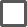   Appendix B1: Parental/Guardian Affirmation  Appendix B2: Photograph, Media, and Video Authorization Form  Appendix B3: Youth Code of Conduct  Appendix B4: Youth Pick-UP Authorization  Appendix B5(a): Waiver and Permission to Transport Youth  Appendix B5(b): Parent Waiver and Permission for Youth Driver to Transport Youth  Appendix B6: Off-Site Permission  Appendix B7: Medical Information and Treatment Authorization  Appendix B8: Medication Authorization  Appendix C1: Confidentiality Policy  Appendix C2: Child Abuse Reporting Numbers   Appendix C3: Youth Sign-In/Sign-Out Policy    Appendix C4: Internet Use PolicyP ARTICIPANT GENERAL INFORMATION Participant InformationName	Age	Date of BirthAddress   	City	State	ZipHome #	Cell #	EmailCurrent School 		Grade 	After School/Community/Religious Involvement 	  I would like to pursue a career in  	 T-shirt Size (Adult Sizes)          ⃞ XS       ⃞ S         ⃞ M        ⃞ L         ⃞ XL       ⃞ 2XL Parent/Guardian InformationMother’s Name 		Father’s Name  	 Additional Demographic InformationNumber of adults in the household	Number of school-aged children in the householdDo you receive free/reduced lunch?	⃞ Yes	⃞ NoDo you have a sibling that is currently in Delta GEMS/Delta Academy/EMBODI?	⃞ Yes	⃞ NoIs your mother a member of Delta Sigma Theta Sorority, Inc.?	⃞ Yes	⃞ NoI grant permission for my child to participate in the St. Petersburg Alumnae Chapter of Delta Sigma Theta Sorority Incorporated Delta GEMS Youth Initiative program.Parent/Guardian Signature:	Date:Print Name APPLICATION QUESTIONSPlease answer the application questions below in each box using complete sentences.NOTE: Your answers must be typed or printed neatly and submitted with your application.What are your interests/hobbies? PARENTAL/GUARDIAN AFFIRMATIONI,	(“Parent/Guardian”), hereby give my permission to the 𝑆𝑡. 𝑃𝑒𝑡𝑒𝑟𝑠𝑏𝑢𝑟𝑔 𝐴𝑙𝑢𝑚𝑛𝑎𝑒 𝐶ℎ𝑎𝑝𝑡𝑒𝑟 of Delta Sigma Theta Sorority, Incorporated for	(“Participant”) to participate in the youthinitiative (including planned activities), and I hereby attest, under penalty of perjury, that I have the legal authority to authorize such participation.Printed Name:	Relationship:Signature:	Date:WAIVER AND RELEASEI,	(“Parent/Guardian”), on behalf of	(“Participant”) do hereby release, waive, discharge, covenant not to sue and agree to hold harmless Delta Sigma Theta Sorority, Incorporated (“DST”), its officers, National Executive Board, employees, members, local Chapters, representatives, agents,affiliates, and assigns (collectively “Releases”), from any and all claims, demands, and actions of any and every kinddirectly or indirectly arising out of, or relating in any respect to Participant Minor Child’s participation in the𝐷𝑒𝑙𝑡𝑎 𝐺𝐸𝑀𝑆/𝐴𝑐𝑎𝑑𝑒𝑚𝑦 Youth Initiative.My waiver and release of all claims, demands, actions, and liability shall include without limitation, any injury, illness, death, property damage or loss to the Participant Minor Child which may be caused by any act, or failure to act, by the Releases, unless such injury, illness, death, property damage or loss is a direct result of the willful misconduct of any Releases.I understand that, without limitation of the foregoing, neither Delta, nor the Program, shall be liable and each is hereby released from all claims that may arise from loss or damage to the Participant Minor Child’s personal property.Parent/Guardian Signature:	Date: PHOTOGRAPH, MEDIA, AND VIDEO AUTHORIZATION RELEASE FORMI/We, (“Parent/Guardian”), as parent(s) or legal guardian(s) of	(“Child”), give permission for the𝑆𝑡. 𝑃𝑒𝑡𝑒𝑟𝑠𝑏𝑢𝑟𝑔 𝐴𝑙𝑢𝑚𝑛𝑎𝑒 𝐶ℎ𝑎𝑝𝑡𝑒𝑟 of Delta Sigma Theta Sorority, Incorporated (the “Chapter”) to publish on the Internet or media still photographs or moving images, including, if applicable any sound recordings accompanying the images (“Images”) taken of my child during participation in Youth Initiative Program activities, withoutpayment or any consideration and without notifying me in advance.I/We also give permission for the Chapter to highlight my child’s achievements and activities in efforts to  promote the youth initiative program through newspapers, radio, TV, the web, DVDs, displays, brochures, and other types of media without payment or any consideration and without notifying me.I/We understand and agree that these Images will become the property of the Chapter, which shall have complete ownership of the Images. I hereby irrevocably authorized the Chapter to publish or distribute these Images for the purpose of publicizing the Chapter’s programs, including the Youth Initiative Program or for any other lawful purpose. In addition, I waive any right to inspect or approve the finished product wherein my child’s likeness appears. Additionally, I waive any rights to royalties or other compensation arising out of or related to the use of the Images.I/We hereby hold harmless and release and forever discharge the Chapter and any of its officers and members; Delta Sigma Theta Sorority, Incorporated; its officers; National Executive Board; employees; members; representatives; agents; and assigns from any and all claims, costs, suits, actions, judgments, and expenses which my child, his/her heirs, representatives, executors, administrators, or any other persons acting on his/her behalf have or may have by reason of the use of the images. This release specifically includes, without limitation, a complete release and discharge of any liability by virtue of any editing, distortion, alteration, or optical illusion, whether intentional or otherwise, that may occur or be produced in the taking of or editing of said images, unless it can be shown that such was maliciously caused, produced and published solely for the purpose of subjecting my child to conspicuous ridicule, scandal, reproach, scorn and indignity.I/we hereby certify that I/we are the parents/guardians of	(“Child”), authorized legally to give this consent, and do hereby give my/our consent without reservation to the foregoing on behalf of my/our child.Parent/Guardian Signature:	Date:Print NameParent/Guardian Signature:	Date:Print NameAPPENDIX B3 YOUTH CODE OF CONDUCTRespect all participants (other youth and adult volunteers) by not using foul, hurtful or obscene 1 language or engaging in physical violence, bullying (including cyber-bullying) or other aggressive behaviors that threaten the safety of others.Respect the property rights of others. This means do not damage or deface the building or property within the building where chapter activities are held; do not damage or take the personal property of any other participant or volunteer; and do not use Delta’s name or any symbol or logo (Delta’s intellectual property) on any clothing, books, bags, or other items.Return supplies to their proper place after using them.Clean up all work areas properly.Listen carefully to directions and when someone else is talking.Respect designated quiet areas, such as homework/reading area.Stay within the program’s designated areas within the building.Cooperate and participate in organized activities.Assume full responsibility for all personal belongings. Please leave valuables at home.Do not bring any weapons, cigarettes/drugs, alcohol, or anything illegal to any activity at any time. Sanctions for Violating Code of Conduct Bad Language/Abusive Teasing and Related Acts:1st Time: Verbal warning, parent or guardian notified from this point forward2nd Time: Loss of privileges3rd Time: 1 week suspension from programNext occurrence youth is removed from the program. Physical Violence and Other Misconduct:1st Time: Removal from situation, loss of privileges, guardian notified from this point forwardNext occurrence youth is removed from the program. Illegal Substances or Dangerous Weapons1st Time: Youth is removed from the program. If a youth is in possession of an illegal substance or dangerous weapon, the police will be notified as well.(Continued on next page)1 Cyber-bullying is defined in Appendix C4, which sets out the Internet Use Policy.(Student Participant)With my parent or other adult, I have read the Code of Conduct and sanctions for violating the Code. I understand the Code and the sanctions. I will follow the Code of Conduct.Student Signature:	Date:Print Name************************************************************************************************************(Parent)I have read and understand the Code of Conduct and sanctions for violating the Code of Conduct. I understand that my child’s compliance with the Code of Conduct is a condition of her/his participation  in the program. I agree that the sanctions for violating the Code of Conduct are reasonable and will help my child comply.Parent/Guardian Signature:	Date:Print NameAPPENDIX B4 YOUTH PICK-UP AUTHORIZATION FORMI authorize the persons listed below to pick-up my child from the youth initiatives program. For my child’s safety, I understand that all authorized persons on the list below will be asked to show photo identification before my child is released to them; therefore, I will notify all authorized persons of this requirement so that they will have photo identification with them when they arrive to pick-up my child. (Please include names of either parents or guardians on the list below).By signing below, I verify that I have read and agree to the Student Pick-Up policies described above and authorize the Chapter to release my child to the persons listed above. I also agree to notify the Chapter in writing of any changes to the above list of authorized persons.Mother/Guardian Signature:	Date:Father/Guardian Signature	Date:APPENDIX B5(a) PARENT WAIVER AND PERMISSION TO TRANSPORT YOUTHName of Child: 	 Event:	 Location:	 Driver: 	I give permission for my child to be transported in a motor vehicle driven by the individual identified to an event at the specified location on the date indicated. I understand that my child is expected to follow all applicable laws regarding riding in a motor vehicle and is expected to follow the directions provided by the driver.I have read, understand, and discussed with my child that:They will be traveling in a motor vehicle driven by an adult and they are to wear their safety-belt while traveling.They are expected to respect the vehicles they ride in, and the person they travel with during the trip.Riding in a motor vehicle may result in personal injuries or death from wrecks, collisions or acts by riders, other drivers, or objects; andThey are to remain in their seats and not be disruptive to the driver of the vehicle.I recognize that by participating in this activity, as with any activity involving motor vehicle transportation, my child may risk personal injury or permanent loss. I hereby attest and verify that I have been advised of the potential risks, that I have full knowledge of the risks involved in this activity, and that I assume any expenses that may be incurred in the event of an accident, illness, or other incapacity, regardless of whether I have authorized such expenses.As a condition for the transportation received, I, for myself, my child, my executors, and assigns, further agree to release and forever discharge Delta Sigma Theta Sorority, Incorporated and the Chapter from any claim that I might have myself or that I could bring on my child’s behalf with regard to any damages, demands or actions whatsoever, including those based on negligence, in any manner arising out of this transportation. I have read this entire waiver and permission form, fully understand it, and agree to be legally bound by its terms.Parent/Guardian Signature:	Date:Print NameAPPENDIX B5(b)PARENT WAIVER AND PERMISSION FOR TEENAGE DRIVER TO TRANSPORT YOUTH ALL TEENAGE DRIVERS MUST HAVE A NON-PROVISIONAL DRIVER’S LICENSEName of Child:  	                                                                                                                                                          Event:	 Location:	 Student Driver: 	I give permission for my child to be transported in a motor vehicle driven by the individual identified to an event at the specified location on the date indicated. I understand my child is expected to follow all applicable laws regarding riding in a motor vehicle and is expected to follow the directions provided by the driver.I have read, understand, and discussed with my child that:They will be traveling in a motor vehicle driven by a teenage driver and they are to wear their safety-belt while traveling.They are expected to respect the vehicles they ride in, and the person they travel with during the trip.Riding in a motor vehicle may result in personal injuries or death from wrecks, collisions or acts by riders, other drivers, or objects; andThey are to remain in their seats and not be disruptive to the driver of the vehicle.I recognize that by participating in this activity, as with any activity involving motor vehicle transportation, my child may risk personal injury or permanent loss. I hereby attest and verify that I have been advised of the potential risks, that I have full knowledge of the risks involved in this activity, and that I assume any expenses that may be incurred in the event of an accident, illness, or other incapacity, regardless of whether I have authorized such expenses.As a condition for the transportation received/provided, I, for myself, my child, my executors and assigns, further agree to release and forever discharge Delta Sigma Theta Sorority, Incorporated and the Chapter from any claim that I might have myself or that I could bring on my child’s behalf with regard to any damages, demands or actions whatsoever, including those based on negligence, in any manner arising out of this transportation. I have read this entire waiver and permission form, fully understand it, and agree to be legally bound by its terms.(Continued on next page)(Student Participant)With my parent/guardian, I have read the Code of Conduct and sanctions for violating the Code. I understand its expectations along with the sanctions for any violations. I will follow the Code of Conduct.Student Signature:	Date:Print Name************************************************************************************************************(Parent)I have read and understand the Code of Conduct and sanctions for violating the Code of Conduct. I understand that my child’s compliance with the Code of Conduct is a condition of her participation in the DELTA G.E.M.S./Academy program. I agree that the sanctions for violating the Code of Conduct are reasonable and will help my child comply.Parent/Guardian Signature:	Date:Print NameOFF-SITE PERMISSIONI/We, (“Parent/Guardian”), as parent(s) or legal guardian(s) of 	(“Child”), give permission for my/our Child to participate in the 𝐷𝑒𝑙𝑡𝑎 𝐺𝐸𝑀𝑆/𝐴𝑐𝑎𝑑𝑒𝑚𝑦 Youth Initiatives Program’s (the “Initiatives”) activitiestaking place off site. I/we understand that transportation to and from these activities will be provided for my/our Child by the Chapter.I/We understand that the field trips are part of the Initiatives and if I/we choose to not have my/our child participate in one or more off-site activities, I/we must make other care arrangements for my/our child during the times of that field trip activity.I/We assume all risks and hazards of loss or injury of any kind that may arise in connection with such trips, except for gross negligence or intentional infliction of harm by the Initiatives, its officers, agents, or employees.I/We do hereby agree to release and hold harmless the Initiatives, Delta Sigma Theta Sorority, Incorporated, its officers, National Executive Board, employees, members, representatives, agents and assigns from any and all claims, costs, suits, actions, judgments, and expenses for any damage, loss, or injury to my/our child or damage to my/our child’s property arising from my/our child’s participation in field trips, other than damage, loss, or injury that results from gross negligence or intentional infliction of harm by the Initiatives, Delta Sigma Theta Sorority, Incorporated, its officers, National Executive Board, employees, members, representatives, agents and assigns.Parent/Guardian Signature:	Date:Print NameParent/Guardian Signature:	Date:Print NameAPPENDIX B7MEDICAL INFORMATION AND TREATMENT AUTHORIZATION PACKETToday's Date: 	Name of Minor:	Age:		DOB:	 Address: 		City/State/Zip Code:		 Parent/Guardian: (Home)	(Cell Phone)E-mail Address:  	Minor’s Gender:	⃞   Male   ⃞ Female	Height:	Weight:HEALTH INFORMATIONBelow please check any current health condition that may require attention during the Program day. Also, complete and submit the Medication Authorization Form if your child has health conditions that require medication during the Program day.Asthma Inhaler required at Program:  ⃞ Yes	⃞ No Vision Problems:	⃞ Glasses	⃞ Contacts Hearing Problems:	⃞ Hearing AidADD/ADHD:	⃞ Yes	⃞ No Other:List all medications and dosages your child receives on a continual basis: Health History:Name of Child:  	  DOB: 		  Gender:	⃞ Male	⃞ Female Parent/Guardian Name: 		Does the Parent/Guardian live at home with the child?	⃞ Yes	⃞ No Parent/Guardian Name: 			 Does the Parent/Guardian live at home with the child?	⃞ Yes	⃞ NoIs/Has the child been under the regular supervision of a physician?	⃞ Yes	⃞ NoPhysician Name:  	Physician Address:	Phone:Date of last physical exam:  	 Health and Developmental History:Childhood illness: Check any that applyList Other Childhood illness(es):Allergies/Sensitivities (be specific)Foods:	 Medicines:	 Bee sting or insect bite: 	 Other:Does the child have any significant health history, conditions, communicable illness, or restrictions that may affect the child's participation in the youth initiatives program?  (Check one)	⃞ Yes	⃞ NoneIf yes, please provide detailed explanationDoes your child have any significant food/medication/environmental allergies that may require emergency medical care at the youth initiatives program?  (Check one)	⃞ Yes	⃞ NoneIf yes, please provide detailed explanationSpecify any other serious or severe illnesses or accidents:List all medications and dosages your child receives on a continual basis:Does the child take prescribed medications?	⃞ Yes	⃞ No Name the medications:Frequency Taken: (For any medications or treatment required during the course of the youth initiatives program, a Medication Authorization Form should be completed and submitted with this form.)Does a child take any over the counter medications frequently?	⃞ Yes	⃞ No NON-PRESCRIPTION MEDICATION PERMIT PLEASE CHECK those medications you give permission for your child to receive (generic equivalent may be used). I/We understand that medications will be administered with discretion by an authorized Program employee and in accordance with established protocols developed by the Program.⃞  For  headaches/fever/muscle  aches/pain/cramps:  Acetaminophen  (e.g.,  Tylenol,  including   Junior  Strength), Ibuprofen (e.g., Advil, including Children’s liquid, Motrin), Naproxen (Aleve), Midol, & Excedrin⃞ For bites/allergic rashes: Anti-itching lotion (e.g., Calamine or Hydrocortisone cream 1%), Benadryl liquid or capsules.⃞ For nasal congestion/sinus pressure: Decongestant⃞ For sore throat: Throat lozenges (e.g., Capitol lozenges)⃞ For Cough: drops/lozenges or cough suppressant.⃞ For upset stomach: Antacid liquid or chewable tablets (e.g., Mylanta)⃞ For sun protection: Sunscreen lotion SPF 30.⃞ DO NOT WANT ANY MEDICATIONS GIVEN TO MY CHILD.Parent/Guardian Signature:	Date: PHYSICIAN & INSURANCE INFORMATION EMERGENCY CONTACT INFORMATION Emergency Contact #1Name	RelationshipAddress	City/State/Zip CodeE-mail	Phone Emergency Contact #2Name	RelationshipAddress	City/State/Zip CodeE-mail	PhoneIf for any reason I/we cannot be reached, please contact the following person(s) whom I/we hereby authorize to seek emergency medical or surgical care for my/our child.Name	RelationshipE-mail	PhoneName	RelationshipE-mail	PhoneIf the Program is unable to reach any of the individuals named above promptly by phone, I/we authorize the Program to seek and secure any emergency medical or surgical care for my/our child. I/We will be responsible for all expenses incurred and authorize the medical facility at which treatment is rendered to release all necessary information to my/our insurance company.Mother/Guardian Signature:	Date:Father/Guardian Signature	Date:APPENDIX B8 MEDICATION AUTHORIZATION FORM (To be filled out by the physician dispensing the medication)Name of Minor:	Birthdate:Possible side effects and significant informationPhysician’s Signature	DatePhysician’s Phone NumberPARENTAL PERMISSION FORM ADMINISTRATION OF PRESCRIPTION MEDICATIONI/We hereby give permission for 	(“Child”) to take prescribed medication(s) at the𝐷𝑒𝑙𝑡𝑎 𝐺𝐸𝑀𝑆/𝐴𝑐𝑎𝑑𝑒𝑚𝑦 Youth Initiative program as ordered by her physician identified above.I/We understand that it is my/our Child’s responsibility to report to the committee chair or co-chair at the appropriate time for the Administration of the medication.I/We further understand that it is my/our responsibility to furnish this medication and any authorized refills.I/We further understand that Delta Sigma Theta Sorority, Incorporated (“DST”), its officers, National Executive Board, employees, members, local Chapters, representatives, agents, affiliates, assigns, the 𝐷𝑒𝑙𝑡𝑎 𝐺𝐸𝑀𝑆/𝐴𝑐𝑎𝑑𝑒𝑚𝑦 Youth Initiative program, its agents, and/or any employee who administers any drug to my/our child, in accordancewith written instructions from the prescriber, shall not be liable for damages as a result of an adverse drug reactionor any other injury suffered by my/our child due to the administration or failure to provide the drug.The 𝐷𝑒𝑙𝑡𝑎 𝐺𝐸𝑀𝑆/𝐴𝑐𝑎𝑑𝑒𝑚𝑦Youth Initiative program reserves the right to refrain from administering medication if in the judgment of the 𝐷𝑒𝑙𝑡𝑎 𝐺𝐸𝑀𝑆/𝐴𝑐𝑎𝑑𝑒𝑚𝑦Youth Initiative program, or other authorized program officer, agent, or employee the circumstances do not warrant medication administration.I/We understand that the medication must be brought to the 𝐷 𝑒𝑙𝑡𝑎 𝐺𝐸𝑀𝑆/𝐴𝑐𝑎𝑑𝑒𝑚𝑦 Youth Initiative program by me/us in the original appropriately labeled container.If I/we cannot bring the medication to the 𝐷𝑒𝑙𝑡𝑎 𝐺𝐸𝑀𝑆/𝐴𝑐𝑎𝑑𝑒𝑚𝑦 Youth Initiative program, I/we will call the 𝐷𝑒𝑙𝑡𝑎 𝐺𝐸𝑀𝑆/𝐴𝑐𝑎𝑑𝑒𝑚𝑦 Youth Initiatives program to inform them that my/our child will be bringing it, indicating the amount of medication in the container.Parent/Guardian’s Signature	DateMEDICATION ADMINISTRATION PROCEDURES Prescription MedicationWe require the Medication Authorization Form to be completed by the prescribing physician and the parent. For each prescription medication ordered, the physician must give the following information: (a) the student’s name, (b) the medication, (c) the dosage, (d) the time of administration, (e) the reason for administration, (f) the route of administration, (g) the possible side effects, and (h) any other significant information. The form must then be signed and dated by the prescribing physician. Signed parental consent is also required for each medication. This consent releases Delta Sigma Theta Sorority, Incorporated, the youth initiatives program, and their officers, National Executive Board, employees, members, local Chapters, representatives, agents, affiliates, and assigns from liability if the medication causes adverse reactions. The Medication Authorization Form is updated annually.The original prescription container must accompany all medication to be given at the 𝐷𝑒𝑙𝑡𝑎 𝐺𝐸𝑀𝑆/𝐴𝑐𝑎𝑑𝑒𝑚𝑦 Youth Initiative program. Medications should be brought to the youth initiatives program by the parent or responsible adult and taken to the committee chair or co-chair. The original prescription container should belabeled with the following information: name of student, name of medication, dosage of medication to begiven, frequency of administration, route of administration, name of physician ordering medication, date of prescription, and expiration date.If possible, the parent should provide seven days’ worth of the medication if it is to be given every day. It is the parent’s responsibility to provide adequate refills on a timely basis.All medication is always kept in a locked cabinet or locked container. If not retrieved by a parent or responsible adult, all medication will be destroyed one week after the expiration date or at the end of the term for the 𝐷𝑒𝑙𝑡𝑎 𝐺𝐸𝑀𝑆/𝐴𝑐𝑎𝑑𝑒𝑚𝑦 Youth Initiative program.A record will be maintained every time a medication is given. The record includes the student’s name, date, time of administration, and dosage. Over-the-Counter MedicationWritten parental/guardian consent for the administration of over-the-counter medication is obtained through the emergency forms.1A record will be maintained every time a medication is given. The record includes the student’s name, date, time of administration, and dosage.1A copy of the Medical Treatment Authorization is attached hereto as Appendix B8.APPENDIX C1 CONFIDENTIALITY POLICYIt is the policy of Delta Sigma Theta Sorority, Incorporated (“DST”) to protect the confidentiality of its youth participants and their families. Except as provided below, the St. Petersburg Alumnae Chapter will only share information about participants and their families with other Delta chapter members and Delta employees assigned to assist with youth initiative programs, on a “need to know basis.”To carry out the mission of its program and to better serve the needs of the youth participants, the Chapter must collect certain personal information about youth participants and their families, including, but not limited to, the following “Confidential Information”:Name, address, and age of participantSchool participant attendsNames and addresses of parents or guardians.Medications and physical conditions/limitationsAny distinguishing marks or characteristics (such as disfigurement or physical limitations)Limits of Confidentiality: Confidential information may be shared with individuals or organizations as specified below under the following conditions, and provided that the party to who seeks any disclosure agrees in writing to maintain the confidentiality of the disclosed information as specified in this Confidentiality Policy:▵ Delta Officers and Members of the Board have access to any participant’s files only upon directive by the National President. Any directive shall identify the person(s) authorized to review such records; the specific purpose for such review; and the period during which access shall be granted. Such Officers or Members of the Board granted access shall be required to comply with this Confidentiality Policy and may use the information only for purposes specified in the National President’s directive.▵ Information may only be provided to law enforcement officials or the courts pursuant to a valid and enforceable subpoena or court order.▵		Information may be provided to Delta’s legal counsel in the event of litigation or potential litigation involving Delta and/or the Program participants or any aspect of the Program.▵ Members of Chapter and volunteers who observe or suspect child abuse are “mandatory reporters” and, as such, must disclose suspected abuse to the proper authorities, and in making such reports, may disclose “Confidential Information.”Safekeeping of Confidential Records: The President of Chapter or her designee shall be the custodian of confidential records. It is her responsibility to supervise the management of Confidential Information to ensure safekeeping, accuracy, accountability, and compliance with this Confidentiality Policy.Requests for Confidential Information by Other Agencies: Any request from other organizations or persons for Confidential Information shall be honored only if the request is accompanied by written authorization from the parents or guardians of the youth participant expressly permitting the release of the requested information.Violations of Confidentiality: Known violations of this Confidentiality Policy (by volunteers or youth participants) shall be reported to the chapter president or her designee. A violation of this Confidentiality Policy shall result in disciplinary action up to and including suspension or termination from the Program, as appropriate.(Continued on next page)No Liability. There shall be no liability to Delta Sigma Theta Sorority, Incorporated, the Chapter, or any volunteer or youth participant for disclosing information that is required to be disclosed by a court, an administrative body of competent jurisdiction, a governmental agency, or by operation of law.Parent/Guardian Signature:Parent/Guardian SignatureYOUTH SIGN IN/SIGN OUT POLICYIt is the policy of the 𝑆𝑡. 𝑃𝑒𝑡𝑒𝑟𝑠𝑏𝑢𝑟𝑔 𝐴𝑙𝑢𝑚𝑛𝑎𝑒 𝐶ℎ𝑎𝑝𝑡𝑒𝑟 of Delta Sigma Theta Sorority, Incorporated that all participants (youth, members, and other volunteers) and visitors must sign in and out of its 𝐷𝑒𝑙𝑡𝑎 𝐺𝐸𝑀𝑆/𝐴𝑐𝑎𝑑𝑒𝑚𝑦 Youth Initiative Program (“Program”). The required sign in/sign out procedures are as follows:▵ The chapter shall maintain and use a sign in log that reflects the following: name of the youth initiative; the date; the time in and the time out; and the names of the participants, with a column for the participant and visitors to check her/their status (as member, youth, volunteer, or visitor).  The form should distinguish whether a member is assisting with the Program or is a visitor/observer.▵   Only authorized persons (those identified in writing) will be allowed to pick up a participant from   the Program. Volunteers shall refuse to release a participant to any person, whether related or unrelated to the youth, who has not been authorized, in writing, by the parent or guardian to receive the youth.▵ One of the following procedures shall be observed during departure and return:Parents or an authorized representative will sign out youth.Older youth who have written parental permission will be allowed to leave the program on their own. Members will establish a system where the youth check themselves out with an approved volunteer; the approved volunteer will ensure that the youth signed out and initialed the attendance sheet.When Chapters provide transportation to off-site sponsored events, members will develop and implement a system to ensure that all youth participating for the day board the correct bus or other vehicle at the time of departure to and return from a scheduled activity.Failure to pick up your child at the conclusion of a session or activity will result in contact being made with the local police department and/or child protective services.If a parent or guardian wishes to arrange alternative transportation for their child to attend an off site activity, the youth may join the group at the event or activity, but the Chapter assumes no responsibility or liability for the youth participant for any non-chapter-sponsored activity or transportation.Parent/Guardian SignatureAPPENDIX C4 INTERNET USE POLICYPurposeThis policy relates to the use of computers or Internet access through, during, or as part of any Delta Sigma Theta Sorority, Incorporated (“DST”) Youth Initiative Program (“Program”) or sponsored event. The purpose of the policy is to protect the participating youth from gaining access to undesirable materials on the Internet; from making undesirable contacts over the Internet; and to prevent unacceptable use of the Internet by youth participants, including, but not limited to, using the Internet for cyber bullying. The focus of the policy is on both personal and shared responsibility.Definitions and Illustrative ExamplesExamples of Prohibited MaterialsPornographic images or obscene images or text on Internet web sites.Material that contains abusive, profane, inflammatory, coercive, defamatory, blasphemous, or otherwise offensive language on web sites or in e-mail messages.Racist, exploitative, or illegal material or messages on web sites or in e-mail.Examples of Prohibited ContactsResponding to e-mail messages or solicitations (through advertisements or web postings) from unknown or unverified parties who seek to establish a youth’s identity and/or to communicate with the youth for any purpose.Initiating contact with unknown or unverified parties or parties seeking contact youth for any purposes.Examples of Prohibited UseDeliberately searching for and accessing prohibited materials.Creating and transmitting e-mail messages that contain unacceptable language or content such as that listed above in 2A, bullet 2; andCreating and publishing Internet materials that contain unacceptable language and content.Examples of Cyber-bullyingCyber-bullying includes, but is not limited to, the following misuses of technology: harassing, teasing, intimidating, threatening, or terrorizing another individual by way of any technological tool, such as sending or posting inappropriate or derogatory email messages, instant messages, text messages, digital pictures or images, or website postings which has the effect of :Physically, emotionally, or mentally harming an individual.Placing an individual in reasonable fear of physical, emotional, or mental harm.Placing an individual in reasonable fear of damage to or loss of personal property; orCreating an intimidating or hostile environment that substantially interferes with an individual’s educational opportunities.Unintentional Exposure of Youth to Prohibited Materials on theInternetIt is Delta’s policy that Chapters must undertake every reasonable step to prevent exposure of youth participants to undesirable materials on the Internet. It is recognized that this can happen not only through the youth deliberately searching for such materials, but also unintentionally when a justifiable Internet search yields unexpected results.To prevent such occurrences the chapter shall adopt the following practices:Chapters should use an Internet Provider or software that blocks access by:Filtering sites by a grading process, andFiltering sites by language content and prohibiting sites with unacceptable vocabulary.Chapters must strictly supervise Internet usage:Adults must strictly supervise youth participant’s Internet activity, and there should be no searching of the Internet without a supervisor checking periodically during use and reviewing the sites accessed after a youth logs off.Install appropriate language filtering software (e.g., Net Nanny).Intentional Access of Prohibited Materials by YouthChapter shall explain clearly and firmly to the youth that they are prohibited from intentionally accessing prohibited material on the Internet. The youth also must be informed that if she/he violates this policy, she/he will be disciplined, and her/his parents or guardian will be notified. Chapters must follow through with disciplining the youth and notifying the parents or guardian.Deliberate Access to Prohibited Materials by AdultsAdults are prohibited from deliberately accessing prohibited materials. Any adult who violates this policy will be terminated as a volunteer.Receipt and transmission of emails by youthIt is recognized that, even with training and supervision, youth may receive or transmit e- mail messages that contain unacceptable (or even prohibited) language or content. It is also recognized that some people may try to use e-mail to identify and contact children for unacceptable reasons.To avoid these problems, Chapters should adopt the following practices:Use an Internet email service that guarantees the bona-fide nature of email communications and that vets youth’s email for undesirable content.Depending on the circumstances and the age or maturity of the youth, allow youth to read email messages only when an adult is present or when the messages have been previewed by an adult.Take steps to verify the identity of anyone seeking to establish regular email communications with youth.Allow youth to send e-mail messages only when the contents have been approved by an adult.If staff or volunteers believe that youth have been targeted with e-mail messages by parties with criminal or inappropriate intent, immediately take the following steps: retain the messages; record the incident by completing the Risk Management incident Report form; inform the youth’s parents; report the incident to law enforcement or other local or state authorities and report the incident to the Chapter president and the Regional Director.Publishing Materials on the InternetNo materials, whether created by volunteers or youth participants, that contain any prohibited images, language, or content shall be published on the Internet. Infringement of this rule shall result in disciplinary action. No material shall be published on the Internet that reveals the identity of any youth.Use of Delta’s Internet by Visitors and GuestsNo visitor or guest shall be allowed to use any Delta computer.Intellectual Property RightsDelta’s Intellectual Property. No individual member owns any of Delta’s intellectual property (which includes any Delta logo, word(s), or phrase(s) commonly associated with, and understood to refer to, Delta, and the “look” of any Mark used to distinguish merchandise and service as being associated with or related to Delta. Thus, no member is authorized to use such property for any inappropriate or any commercial purpose (i.e., to make money from using the property or to promote other causes), or to authorize any third party to use Delta’s intellectual property for any purpose. See Delta’s Code of Conduct, Social Media Guidelines, and Primer on the Use of the Intellectual Property of Delta Sigma Theta Sorority, Incorporated.Third Parties” Intellectual Property Rights. All materials on the Internet are copyrighted and/or trademarked unless copyright has been expressly waived. Delta respects the intellectual property rights (copyright, trademarks, service marks, and related rights) of third-party owners Internet materials, and Delta assumes no liability for violations of any intellectual property rights by volunteers or youth participants.Parental Approval of Publication of Photographs or Other MaterialsChapters may publish photographs of youth participants on the Internet only if the parent or guardian has granted authorization. Depending on the nature and content, other materials may be published so long as the parent or guardian has given written consent. Delta must obtain the signed Photograph, Media, and Video Authorization Form from the Parents/Guardians of a youth before publishing any content that includes images of a youth participant (Appendix B2).Participant NameParent/Guardian Name (Print):Parent/Guardian Signature APPENDIX A  YOUTH INITIATIVE VIRTUAL MEETING/EVENT PARTICIPATION AGREEMENT6I/We, (“Parent/Guardian”), as parent(s) or legal guardian(s) of, give permission for Delta Sigma Theta Sorority, Inc. (“the Sorority”) and the 𝑆𝑡. 𝑃𝑒𝑡𝑒𝑟𝑠𝑏𝑢𝑟𝑔 𝐴𝑙𝑢𝑚𝑛𝑎𝑒 𝐶ℎ𝑎𝑝𝑡𝑒𝑟 of Delta Sigma Theta Sorority, Incorporated (the “Chapter”, together with the Sorority, “Delta”) to host and facilitate closed virtual meetings/events using Zoom (“the VirtualMeeting Platform”), that my/our child will attend during participation in the 𝐷𝑒𝑙𝑡𝑎 𝐺𝐸𝑀𝑆/𝐴𝑐𝑎𝑑𝑒𝑚𝑦 Youth InitiativeProgram activities, without payment or any consideration and without notifying me in advance and hereby acknowledge, understand, and agree to the terms enumerated below, including the terms set forth on any Schedules attached hereto and incorporated by reference (the "Participation Agreement").I/We also understand that the Virtual Meeting Platform may collect information about its users and has its own privacy terms and conditions to which users must adhere. I/We will be responsible for reviewing the virtual meeting platform’s privacy terms and conditions before registering for virtual meetings/events.I/We also understand that my/our child will need the following to participate in a virtual meeting platform.A computer, mobile, or tablet device with access to the InternetA quiet space in which participants can participate in the virtual meeting/event under the supervision of an adult.Registration for the virtual meeting/event platform and provide some customer data (including but not limited to an email address, first and last name,etc.)I/We also understand, acknowledge and agree to indemnify, defend, protect and hold harmless the Chapter and any of its officers and members; and the Sorority and any of its officers; National Executive Board; employees; members; representatives; agents; and assigns from and against any and all liability, whether in law or in equity, should there a breach of security of the Virtual Meeting Platform and any subsequent injury, malice, or harm that might occur as a result, and waive and release any and all rights with respect to the same.I/We hereby hold harmless and release and forever discharge the Chapter and any of its officers and members; and the Sorority; its officers; National Executive Board, employees; members; representatives; agents; and assigns from any and all claims, costs, suits, actions, judgments, and expenses which my child, his/her heirs, representatives, executors, administrators, or any other persons acting on his/her behalf have or may have by reason of the use of the Virtual Meeting Platform as a venue for meetings or events. This release specifically includes, without limitation, a complete release and discharge of any liability by virtue of any editing, distortion, alteration, or optical illusion, whether intentional or otherwise, that may occur or be produced in the taking of or editing of said images and content of the virtual meeting/event, unless it can be shown that such was maliciously caused, produced and published solely for the purpose of subjecting my child to conspicuous ridicule, scandal, reproach, scorn and indignity.I/We hereby certify that I/we are the parents /guardians of, authorized legally to give this consent, and do hereby give my/our consent without reservation to the foregoing behalf of my/our child.I/We have fully read and understand the Code of Conduct (attached hereto as Schedule 1). I understand that my child’s compliance with the Code of Conduct is a condition of her/his participation in the program. I further acknowledge, understand, and agree that the sanctions for violating the Code of Conduct are reasonable and should my child be non-compliant, they will be subject to the prescribed disciplinary action.I/We also give permission for the Chapter and the Sorority to highlight my/our child’s achievements and activities in efforts to promote the youth initiative program through the Virtual Meeting Platform that will include the use of still photographs, moving images or live images, and chats including, if applicable any sound recordings accompanying the images (“Images”) taken of my/our child or provided by my/our child during participation in the Youth Initiative Program in accordance with the terms set forth in the Media and Publication Releases (attached hereto as Schedule 2).(Continued on next page) Participant Acknowledgement (Student Participant) With my parent/guardian, I have fully read and understand the Participation Agreement. I acknowledge that should I fail to abide by the Code of Conduct that my actions will be subject to disciplinary action as defined. I hereby acknowledge, understand, and agree to comply with the terms set forth in the Participation Agreement.Participant Signature:	Date:Participant Name************************************************************************************************************ Parent/Guardian AcknowledgmentI have fully read and understand the Participation Agreement. I also understand that my child’s compliance with the Code of Conduct is a condition of her/his participation in the program. I hereby acknowledge, understand, and agree to comply with the terms set forth in the ParticipationAgreement.Parent/Guardian Signature:	Date:Print Name YOUTH INITIATIVE VIRTUAL MEETING AND PUBLICITY CODE OF CONDUCTThe Youth Participant Virtual Meeting and Publicity Code of Conduct serves as codified guidance for youth participation in Delta’s Youth Initiative Programs, namely those of a virtual nature. Your signature on the Participation agreement indicates your complete understanding and agreement to comply with this Code of Conduct.Failure to comply with this Code of Conduct may result in loss of privileges and/or removal from Delta’s Virtual Youth Initiative Programs. As a youth participant in Delta’s Virtual Youth Initiative Programs you are expected to:▵	Refrain from use of any profane, foul, hurtful, obscene, or vulgar language in any virtual chatroom and during the virtual meetings and events.▵	Refrain from engaging in any violence, cyber-bullying, or other aggressive behaviors that may threaten the welfare of other participants;▵	Refrain from any disruptive behavior that may disrupt the virtual meetings and events.▵	Be properly groomed and dressed for all virtual youth initiative meetings and events, refrain from wearing articles of clothing that displays profane or obscene language and/or images.▵	Always keep your camera on during all virtual youth initiative meetings and events.▵	Provide a noise-free environment while participating in all virtual youth initiative meetings and events.▵	Refrain from taking, presenting, and posting any photographs, screen shots, video recordings, and/or screen recordings of any virtual youth initiative meetings or any confidential information disseminated during any virtual youth initiative meetings.▵	Refrain from taking, presenting, and posting all inappropriate content including photographs, screen shots, video recordings, and/or screen recordings of any other youth participants of Delta’s youth initiative programs.▵	Contact the leader of your youth initiative program if you have any questions or need clarification regarding the Code of conduct.SANCTIONS FOR VIOLATING CODE OF CONDUCT Bad Language/Abusive Teasing and Related Acts:1st Time: Verbal warning, parent or guardian notified from this point forward2nd Time: Loss of privileges3rd Time: 1 week suspension from programNext occurrence youth is removed from the program. Physical Violence and Other Misconduct:1st Time: Removal from situation, loss of privileges, guardian notified from this point forwardNext occurrence youth is removed from the program. Illegal Substances or Dangerous Weapons1st Time: Youth is removed from the program. If a youth is in possession of an illegal substance or dangerous weapon, the police will be notified as well.7 Cyber-bullying is defined in Delta’s Technology Guidelines as identified in Footnote 1. MEDIA & PUBLICATION RELEASEIn accordance with the terms of the Participation Agreement, Delta Sigma Theta Sorority, Inc. (“Delta”) will be filming, recording and photographing this event for use in Delta promotional videos, photography, advertisements, social media platforms, web pages, and other future Delta events, as the case may be, (the “Production”). In addition, Delta may use and publicize the name, image, likeness, and any other personal characteristics or other information provided by or related to the Participant that is derived from the filming, recording and photographing of this event for use in Delta videos, photography, articles, as well as any  advertising and promotional materials on mediums that may include on-demand, streaming, or other web services, social media platforms, and print news and information outlets, and any other the case may be (the “Publication”).As specified within the Agreement therein, participant and participant’s parent/guardian (participant and participant’s parent/guardian together, “Participant”), via continued participation in and by continuing to remain logged into this event, hereby:▵	Acknowledges that Participant may be photographed, filmed, or otherwise recorded while on the premises of the event,▵	Grants Delta, its successors, assigns and licensees (“Authorized Persons”) irrevocable consent to include Participant’s name, likeness, photographic image, mannerisms and voice or other recording (“Media”) in any Publication or for any purpose whatsoever in any and all mediums now known or hereafter devised throughout the universe in perpetuity without compensation and/or credit,▵	Acknowledges no right to review or approve Materials before they are used by Delta, and that Delta has no liability to me for any editing or alteration of the Materials or for any distortion or other effects resulting from Delta’s editing, alteration, or use of the Materials, or Delta’s presentation of me, should Delta choose create or use the Materials or to exercise any rights given by this Agreement,▵	Acknowledges that Delta is the exclusive owner of all display, publication, and ownership rights, including copyright, trademarks, and any other intellectual property, from Media and Materials arising in any jurisdiction throughout the universe in perpetuity, including all registration, renewal, and reversion rights, and the right to sue to enforce such intellectual property against infringers,▵	Acknowledges that Delta holds and shall forever hold all display, publication and ownership rights, licenses and privileges to any and all Media, whether in law or in equity, which may be asserted, ascertained, registered or in any way utilized with respect hereto,▵	Waives all legal and equitable rights against Delta and any authorized persons relating to all liabilities, claims, demands, actions, suits, damages, and expenses, including but not limited to claims for copyright or trademark infringement, infringement of moral rights, libel, defamation, invasion of any rights of privacy (including intrusion, false light, public disclosure of private facts, and misappropriation of name or likeness), violation of rights of publicity, physical or emotional injury or distress, or any similar claim or cause of action in tort, contract, or any other legal theory, now known or hereafter known in any jurisdiction throughout the world, arising directly or indirectly from Authorized Persons ' exercise of their rights under this Release and whether resulting in whole or in part from the negligence of the Sorority, the Chapter, or any other persons, and▵	Agree that this Agreement cannot be terminated, rescinded, or modified, in whole or in part.Participant further agrees to abide by and comply with any and all terms of use and/or additional participation rules as applicable and specified during relevant sections of the program and acknowledges, understands, and agrees that violation of such participation rules shall result in legal recourse and disciplinary action.Work #Cell #Work #Cell #EmailEmailGuardian’s Name 		Emergency Contact 	Guardian’s Name 		Emergency Contact 	Guardian’s Name 		Emergency Contact 	Guardian’s Name 		Emergency Contact 	Work #Cell #Work #Cell #EmailRelationshipWhat are your favorite subjects and why?Who do you consider a role model and why?What are your career aspirations? What do you want to do when you grow up?Name:Relationship:Home Phone: 	Work Phone:Cell Phone:Name:Relationship:Home Phone: 	Work Phone:Cell Phone:Name:Relationship:Home Phone: 	Work Phone:Cell Phone:Name:Relationship:Home Phone: 	Work Phone:Cell Phone:⃞ Measles⃞ Mumps⃞ Asthma⃞ Chickenpox⃞ Hay Fever⃞ Diabetes⃞ Epilepsy⃞ Whooping Cough⃞ Poliomyelitis⃞ Ten Say-Measles⃞ Three Day-Measles⃞ Rheumatic FeverName of Child’s PhysicianPhysician PhoneHealth Insurance CompanyCompany PhoneCompany AddressCity/StateZip CodeName of Policy HolderPolicy Holder EmployerGroup NumberPolicy NumberMedicationDosageTime of AdministrationReason for MedicationRoute of Administration